ОвощеводствоБосак, В. Н. Особенности аминокислотного состава и биологическая ценность белка бобовых овощных культур / В. Н. Босак, Т. В. Сачивко // Вестн. Белорусской гос. с.-х. академии. – 2018. – № 1. – С. 37–40.КапустаПронько, Н. А. Водопотребление капусты белокочанной при капельном орошении в саратовском правобережье / Н. А. Пронько, Т. Г. Рябцева // Аграр. науч. журн. – 2018. – № 1. – С. 27–30.Приведены результаты влияния режимов капельного орошения и расчетных доз минеральных удобрений на продуктивность сортов капусты белокочанной при выращивании в черноземной степи Саратовского Правобережья. Доказано, что улучшение водного режима увеличивает по сравнению с контролем урожайность капусты белокочанной сорта Амагер 611 на 4,7-5,7 %, питательного режима - на 11,1-23,4 %, гибрида Колобок соответственно на 10,1-19,1 и 11,7-31,5 %. Впервые для зоны определены характеристики водопотребления культуры: суммарное водопотребление составляет 5254,5- 5712,5 м3/га, увеличиваясь с повышением предполивной влажности почвы. Основную долю в водопотреблении составляет оросительная вода, на долю которой приходится 52,1-56,3 %. Наибольшее количество влаги от 83,8 до 87,6 % культура расходует в период от начала завивания до технической спелости кочана, среднесуточное водопотребление за вегетацию колеблется от 44,53 до 49,03 м3/га. Установлен характер зависимости урожайности капусты белокочанной от совместного действия водоподачи и удобрений на черноземе южном: для Амагера 611У = -578 + 0,037ДNPK + 0,497M + 9,901∙10-5 ДNPK2 - 8,552∙10-6 ДNPKM - 9,244∙10-5M2; для Колобка У = -406 + 0,035 ДNPK + 0,312M + 1,455∙10-4 ДNPK2 - 1,361∙10-5∙ ДNPK M - 5,323∙10-5M2(η = 0,53 и 0,54). Наибольшей урожайностью (94,25 т/га) отличается сорт Амагер 611 при поддержании режима капельного орошения 80 % НВ в слое почвы 0,3 м до начала завивания кочанов и в слое 0,5 м после этого и при внесении минеральных удобрений в дозе N190P80K70. Корнеплоды (овощные)Горячих, А. С. Особенности возделывания гибридов сахарной свёклы на стерильной основе в условиях неустойчивого увлажнения ЦЧР / А. С. Горячих, Б.А . Сотников // Агропромышленные технологии Центральной России. – 2018. – № 1. – С49–54. Целью исследований является разработка основных схем размещения компонентов и оптимальных приёмов семеноводства, направленных на повышение продуктивности и улучшении качества семенного материала. В условиях Центрально-Чернозёмной зоны неустойчивого увлажнения при семеноводстве гибрида сахарной свёклы на стерильной основе возможно использовать несколько способов выращивания семенников: 1 способ - выращивание смесью корнеплодов, получаемых в маточных посевах чередующимися рядами при соотношении 1: 3, 1: 4; 2 способ - посадка семенников смесью корнеплодов, содержащей 10-15% гетерозисного опылителя; 3 способ - возделывание семенников раздельно по компонентам при соотношении 4: 16 и 4: 12. Горячих, А. С. Продуктивность гибрида сахарной свёклы на стерильной основе в зависимости от мест его репродуцирования / А. С. Горячих, Б. А. Сотников // Агропромышленные технологии Центральной России. – 2018. – № 1. – С. 84–87. Цель исследований - научное обоснование и разработка эффективных способов и основных приёмов семеноводства раздельноплодной сахарной свёклы, одним из элементов которых является изучение влияния экологических условий выращивания семян сахарной свёклы на их качество и продуктивные свойства. Исследования проведены в Воронежской области. Семена сахарной свёклы гибрида на стерильной основе, выращенные высадочным способом (в условиях ЦЧЗ) и безвысадочным (в условиях Краснодарского края), равноценны по своим посевным качествам, темпам роста и продуктивным свойствам. Соколова, Л. М. Отбор генисточников устойчивости моркови столовой к болезням рр. fusarium и alternaria при оценке двумя методами / Л. М. Соколова // Вестн. Алтайского гос. аграр. ун-та. – 2018. – № 3. – С.72–77.В современной селекции большое внимание уделяется проблеме повышения устойчивости сортов и гибридов к возбудителям наиболее вредоносных болезней и их комплексу. Во многих регионах РФ и странах ближнего зарубежья отмечено усиление вредоносности болезней моркови, вызванных грибами рр. Fusarium и Alternaria. В зависимости от погодных условий и фитосанитарного состояния посевов распространённость болезней может достигать 70-80%, а урожайность корнеплодов снижается на 35-50%. Alternaria radicina является одним из самых вредных возбудителей на моркови столовой, потери урожая могут достигать 40-99%. Одним из путей, обеспечивающих целенаправленное ведение селекции на устойчивость, является выделение изолятов возбудителей болезней, ускоренная оценка по выявлению агрессивности новых штаммов и применение их в селекционной работе. Цель исследований - выделить генисточники устойчивости моркови столовой к болезням р. Alternaria, а также новые штаммы рр. Fusarium и Alternaria. Задачи исследований: 1) выделить новые штаммы Fusarium и Alternaria из растительного материала моркови столовой и определить их агрессивность; 2) провести анализ двух методов при оценке исходного материала моркови столовой к болезням р. Alternaria; 3) выделить генисточники устойчивости моркови столовой к болезням р. Alternaria. В результате проделанной работы за 2014-2016 гг. выделены новые агрессивные штаммы по Fusarium: ФЗ-7, ФП-3; по Alternaria: МАК-1, МАС-5, МАЛ-9. Из выделенных штаммов были отобраны наиболее агрессивные ФЗ-7 и МАЛ-9. В ходе двух оценок выделины генисточники устойчивости моркови столовой к Alternaria: слабовосприимчивые - Леандр, Нюанс, Витаминная-6, 690 П; средневосприимчивые - Амстердамская, Бессердцевинная, Артек, НИИОХ-336, Лосиноостровская 13, Красавка, Консервная, Флакке, 753, 1238 П, 1238 В.Чернышева, Н. Н. Оценка селекционных образцов моркови столовой (Daucus carota l.) в условиях лесостепи Западной Сибири / Н. Н. Чернышева, Г. В. Касаева // Вестн. Алтайского гос. аграр. ун-та. – 2018. – № 1. – С. 43–46.ЛуковыеКалмыкова, Е. В. Продуктивность лука репчатого при применении регулятора роста Энергия-М / Е. В. Калмыкова, Н. Ю. Петров, В. Б. Нарушев // Аграр. науч. журн. – 2018. – № 2. – С. 7–11.Изучение действия регулятора роста на луке репчатом показало, что кремнийорганический препарат Энергия-М стимулирует рост и развитие растений, оптимизирует водопотребление и повышает продуктивность посевов. Выявлены наиболее перспективные для почвенно-климатических условий Нижнего Поволжья гибриды лука репчатого, обладающие высокими адаптационными возможностями и значительной потенциальной урожайностью. В полевом опыте проводились фенологические наблюдения, учет водопотребления и биологической урожайности, определение структуры урожая, массы товарного плода и товарности продукции. Прибавка урожая лука репчатого от обработок препаратом Энергии-М составляла от 14,5 до 50,5 %. При этом минимальная урожайность наблюдалась в варианте, где применяли только предпосевное замачивание семян лука на гибриде Октант F1 - 105,3 т/га. Максимальная величина урожайности получена на варианте комплексного использования препарата Энергия-М для замачивания семян и двукратного опрыскивания растений в рекомендованных дозах на гибриде Валеро F1 - 142,1 т/га.ПасленовыеВелижанов, Н. М. Эколого-генетическая изменчивость образцов перца сладкого / Н. М. Велижанов // Вестн. Алтайского гос. аграр. ун-та. – 2018. – № 3. – С. 5–9.Перец сладкий вызывает все больший интерес. Хорошие вкусовые и диетические качества плодов обеспечивают устойчивый и постоянный спрос на них в течение всего года; благодаря многоплановому использованию продукции: потребление в свежем виде, переработке в консервной промышленности, а также вывозу в центральные регионы страны. В связи с активным формированием КФХ и ЛПХ в современных экономических условиях к новым сортам предъявляются возросшие требования, высокая продуктивность, устойчивость к неблагоприятным воздействиям биологических и абиотических факторов среды являются приоритетным направлением. Чтобы повысить в нашей республике промышленное производство перца, расположенное в разных зонах, необходимо решить задачу создания конкурентоспособных сортов и гибридов местной селекции универсального использования. В связи с этим возникла необходимость изучения эколого-географической изменчивости образцов перца сладкого. Проведено 3-летнее изучение (2015-2017 гг.) 20 образцов перца сладкого в открытом грунте. Для охвата основных почвенно-климатических условий республики опыты закладывали в горной, предгорной и равнинной зонах. Представленные образцы перца сладкого рекомендуются для использования в овощеводстве и в качестве исходного материала для селекции. Интерес представляют образцы, выделившие по комплексу признаков: Добрыня, Верность, Бонус, Кармен, Бодрость, Виктория. Принцип эколого-географического изучения коллекционных образцов, разработанный Н.И. Вавиловым, остается актуальным и в настоящее время, позволяя выделить ценный материал для селекционного использования. Фролова, С. А. Применение биологического пестицида в технологии выращивания томата закрытого грунта / С. А. Фролова // Вестн. аграр. науки.– 2018. – № 2. – С. 130–136.Бахчевые (тыквенные) культурыПронько, Н. А. Влияние гуминовых препаратов на продуктивность огурца на орошаемых каштановых почвах саратовского Заволжья / Н. А. Пронько, Д. А. Степанченко, В. В. Пронько // Аграр. науч. журн. – 2018. – № 2. – С. 31–35.В полевых опытах на орошаемых террасовых темно-каштановых почвах Саратовского Заволжья изучено влияние препаратов на основе гуминовых кислот, производимых НПО «Сила жизни», на урожайность и качество огурца гибрида Меринго. Установлено, что однократное опрыскивание раствором гумата калия-натрия с микроэлементами повысило урожайность товарных плодов в среднем за три года на 24 % по сравнению с контролем. При использовании реасила гидро микс прирост урожая составил 36 %. Двукратное применение на фоне этих обработок реасила форте азот гумик или реасила форте кальций - магний-бор амино позволило повысить урожайность плодов на 51-52 %. Обработки растений огурца растворами препаратов на основе гуминовых кислот способствовали увеличению содержания в плодах соединений азота, калия, суммы сахаров и витамина C. Нитратов в урожае всех вариантов содержалось примерно в 5 раз ниже предельно допустимого уровня. Составитель: Л. М. Бабанина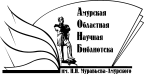 Государственное бюджетное учреждение культуры«Амурская областная научная библиотека имени Н.Н. Муравьева-Амурского